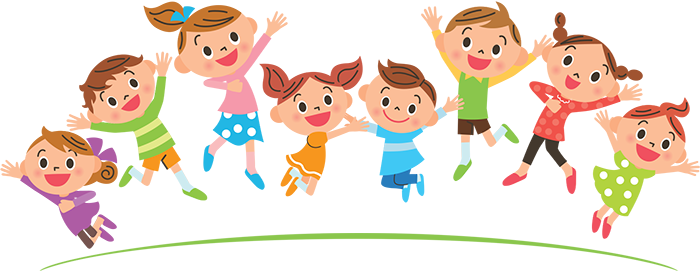 MATEŘSKÁ ŠKOLA VALAŠSKÁ SENICE, OKRES VSETÍN, PŘÍSPĚVKOVÁ ORGANIZACE, VALAŠSKÁ SENICE 135, 756 14 FRANCOVA LHOTAVnitřní řád školní jídelny MŠ Valašská Senice, příspěvkové organizaceÚDAJE O ZAŘÍZENÍŠkolské zařízení: 	Školní jídelna při Mateřské škole Valašská Senice, příspěvkové organizaci Adresa: 	Valašská Senice 135, 756 14 Francova LhotaIČO: 	70988587  Vedoucí školní jídelny:  	Jana Juráňová, tel.: 571 447 566 Kuchařka školy:	 Hana Tkadlecová, tel.:  571 447 566 E-mail: 	ms.valsenice@seznam.czWeb: 	www.msvalasskasenice.cz Kapacita školní jídelny:  	40 obědůÚVODNÍ USTANOVENÍ1. Vnitřní řád školní jídelny je soubor pravidel a opatření spojených s provozem školní jídelny určené ke stravování žáků a zaměstnanců školy, školní jídelny a ostatních strávníků. 2. Vnitřní řád školní jídelny je závazný pro všechny osoby, které se stravují ve školní jídelně, v případě nezletilých žáků i pro jejich zákonné zástupce. PROVOZ Školní jídelna je v provozu pouze v pracovní dny podle potřeby mateřské školy. Provozní doba: 		6:00 – 14:30 hodin Stravování cizích strávníků:	 11:15 hodinStravování zaměstnanců:  	11:30 – 12:00 hodinStravování dětí:		přesnídávka	  8:15 –   8:30 hodin		oběd		11:30 – 12:00 hodin			svačina	14:00 – 14:30 hodinPŘIHLÁŠENÍ K ODEBÍRÁNÍ STRAVYRodiče vyplňují přihlášky pro stravování ve školní jídelně při zápisu. Každé přijaté dítě musí být přihlášeno ke stravování v mateřské škole. Odevzdáním přihlášky je strávník závazně přihlášen ke každodennímu odběru stravy po celý daný školní rok, pokud je v provozu školní zařízení, které strávník navštěvuje.Důchodci a jiní strávníci odebírají jídlo v jídlonosičíchZPŮSOB PŘIHLAŠOVÁNÍ A ODLAŠOVÁNÍ STRAVY Odhlásit stravu dítěti může zákonný zástupce nejpozději den předem do 10:00 hod.Pokud půjdou děti domů po obědě, mohou si odhlásit i svačinu a to také nejpozději den předem do 10.00 hod.Strava se odhlašuje telefonicky, osobně nebo zapsání do sešitu u hlavních dveří.  Za neodebranou nebo špatně odhlášenou stravu ŠJ neposkytuje finanční náhradu.ÚPLATA ZA ŠKOLNÍ STRAVOVÁNÍSazby stravného jsou stanoveny podle věkových skupin žáků, do kterých jsou žáci zařazováni na dobu školního roku od 1. 9. – 31. 8., ve kterém dosahují určeného věku.  Sazby stravného za jedno odebrané jídlo jsou stanoveny takto:děti MŠ 3 - 6 let přesnídávka                                             8,- Kč  děti MŠ 3 - 6 let oběd                                                       20,- Kč  děti MŠ 3 - 6 let svačina                                                     7,- Kč  děti MŠ 7 - 10 let přesnídávka                                          9,- Kč děti MŠ 7 - 10 let oběd                                                     22,- Kč  děti MŠ 7 - 10 let svačina                                                   8,- KčZPŮSOB PLATBY STRAVNÉHOStravné zákonní zástupci dětí platí hotově. Strava se platí předem, to znamená, že musí být uhrazena nejpozději poslední den v měsíci před aktuálním měsícem. Přeplatky na stravném se vrací 1x ročně – v červenci a to dětem, které už nebudou navštěvovat MŠ v následujícím školním roce.DOPLŇKOVÁ ČINNOSTV rámci DČ jsou prodávány obědy cizím strávníkům (důchodcům a jiným osobám). Sazba stravného vychází z kalkulace nákladů na 1 oběd, ve které jsou zahrnuty náklady na potraviny, mzdové náklady, režijní náklady (tj. náklady na elektrický proud, vodné a stočné, topení, aj.). Výpočet sazby stravného pro cizí strávníky je 50,- Kč za 1 oběd.JÍDELNÍ LÍSTEK Jídelní lístek sestavuje vedoucí školní jídelny společně s kuchařkou. Jídelní lístek je zveřejněn na nástěnce v budově MŠ a webových stránkách. Jídelní lístek může být změněn v závislosti na dodávce potravin, havarijní situaci apod..VLASTNÍ ORGANIZACE STRAVOVÁNÍDěti se stravují ve třídě u stolečků. Děti jsou vedeny k samostatnosti – u svačinek si vše dělají samy (podle toho, co zvládnou). Paní kuchařka nebo učitelka, pomohou dětem, které to potřebují.Děti si samy připravují na stůl příbory, hrnečky s pitím. Talíře s druhým jídlem si přináší na stůl samy. Během výdeje obědů zajišťují mimořádný úklid jídelny (rozbité nádobí, rozlité tekutiny, atd.) učitelka.KONZUMACE JÍDLAStrávníkům je vydáván kompletní oběd skládající se z polévky, hlavního chodu a nápoje, podle možnosti a vhodnosti i salát, kompot, ovoce, moučník nebo dezert.  Jídlo si mohou děti přidávat. Jídlo a nápoje se konzumují u stolu zásadně vsedě. DOZORY NA JÍDELNĚV době stravování dětí jsou ve třídě přítomné učitelkyPovinnosti dozoru při jídle: 	• ručí za pořádek a klid 	• žáky nenutí násilně do jídla, snaží se děti motivovat, aby jídlo ochutnaly 	• sleduje stolování žáků a upozorňuje na nedostatky v kultuře stolování	 • dbá na slušné a ohleduplné chování a dodržování hygieny žáků 	• sleduje reakce strávníků na množství a kvalitu jídla	 • dbá na bezpečnost stravujících se žáků 	• dojde-li k potřísnění podlahy (vylitá polévka, nápoj nebo upadnuvší jídlo apod.) 	okamžitě upozorní uklízečku, která ihned závadu odstraníZÁVĚREČNÁ USTANOVENÍVeškeré připomínky týkající se jídelního lístku, kvality stravy, technických a hygienických závad provozu školní jídelny řeší ředitelka. S vnitřním řádem školní jídelny jsou strávníci a jejich zákonní zástupci seznámeni zveřejněním řádu na nástěnce školky, na webových stránkách školy. Strávníci jsou povinni se řídit pokyny uvedenými v tomto „Vnitřním řádu školní jídelny“, pokyny ředitelky a příslušného zaměstnance. Tento vnitřní řád školní jídelny nabývá účinnosti dne 1. 5. 2017.Ve Valašské Senici dne 30. dubna 2017.    							__________________________________                				                                         provozář Jana Juráňová                                                                                                                               ředitelka MŠ, Bc. Miriam Drozdová